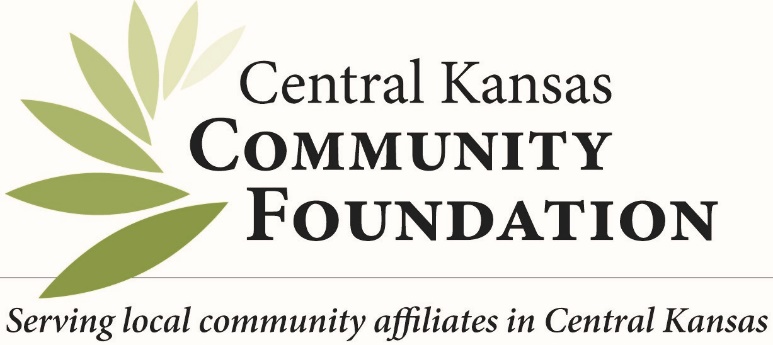 Top Ten reasons people choose to give through their local community foundations: We are a local organization with deep roots in the community  Our professional staff has broad expertise regarding community  issues and needsWe provide highly personalized service tailored to each individual’s charitable and financial interestsOur funds help people invest in the causes they care most aboutWe accept a wide variety of assets and can facilitate even the most complex forms of giving We partner with professional advisors to create highly effective  approaches to charitable giving We offer maximum tax advantages for most gifts under federal lawWe  multiply the impact of gift dollars by pooling them with other gifts and grants We build endowment funds that benefit the community forever and help create personal legacies We are a community leader, convening agencies and coordinating  resources to create positive change Community foundations provide a simple, powerful, and highly personal approach to giving. We offer a variety of tools to help people achieve their charitable goals. To learn more about it, ask  your financial advisor, or call the Central Kansas Community Foundation, Angie Tatro, executive director at 316-283-5474www.centralkansascf.org